桃園市政府地政局108年辦理不動產經紀業訪查情形12.3.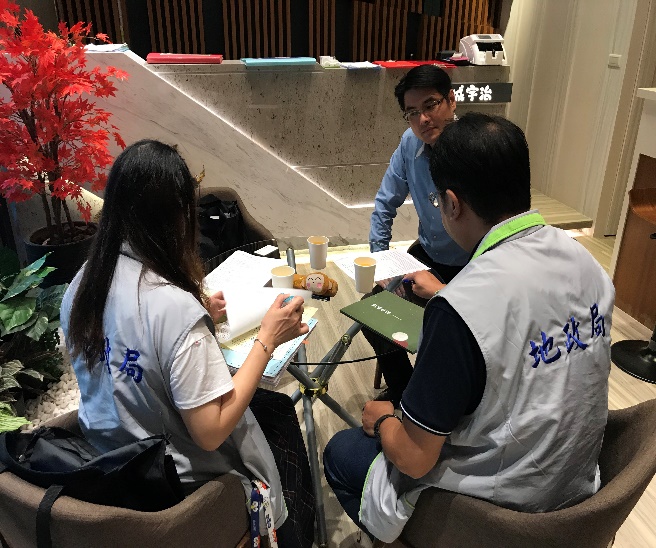 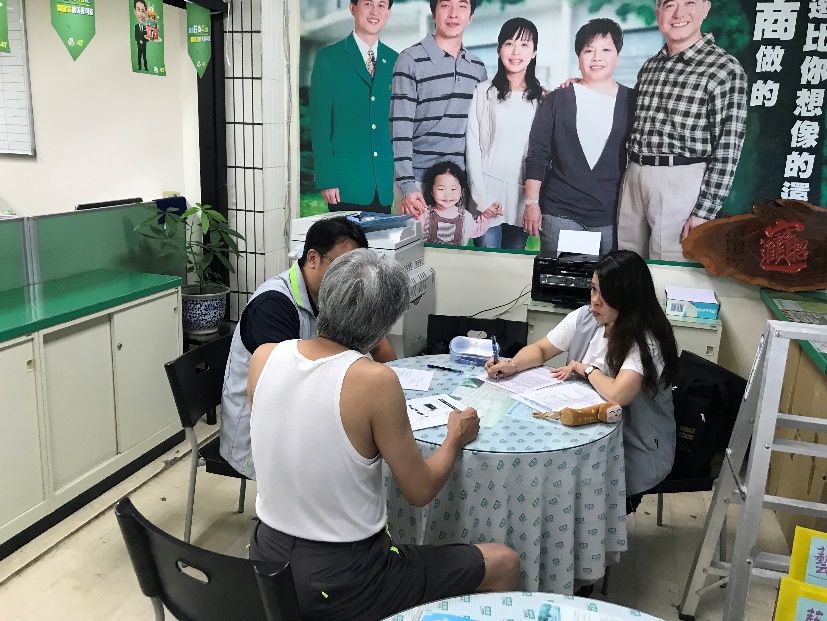 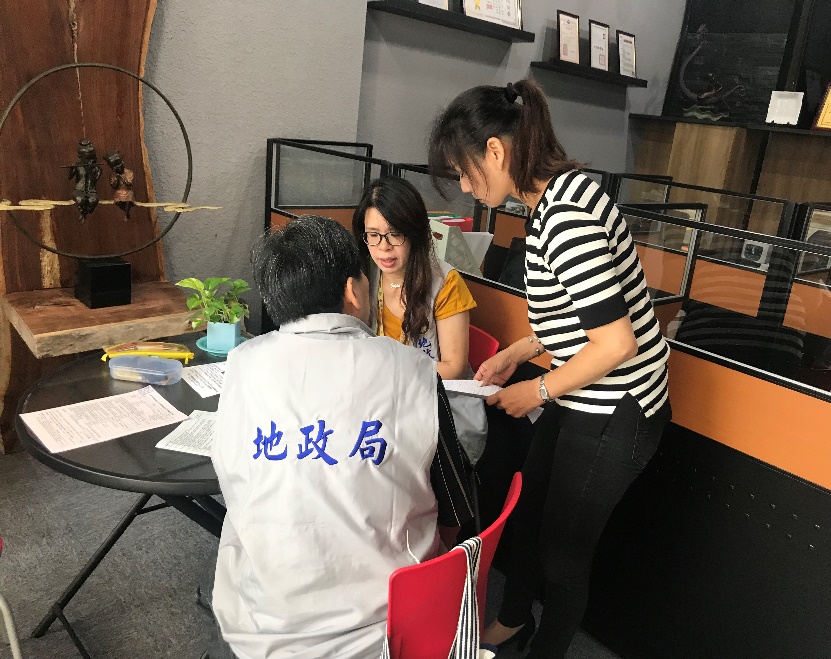 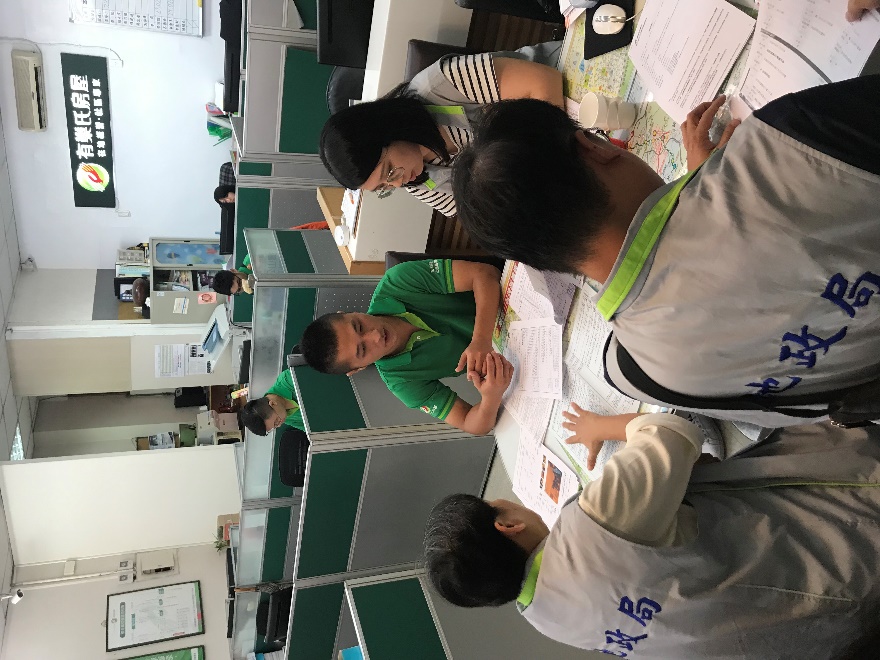 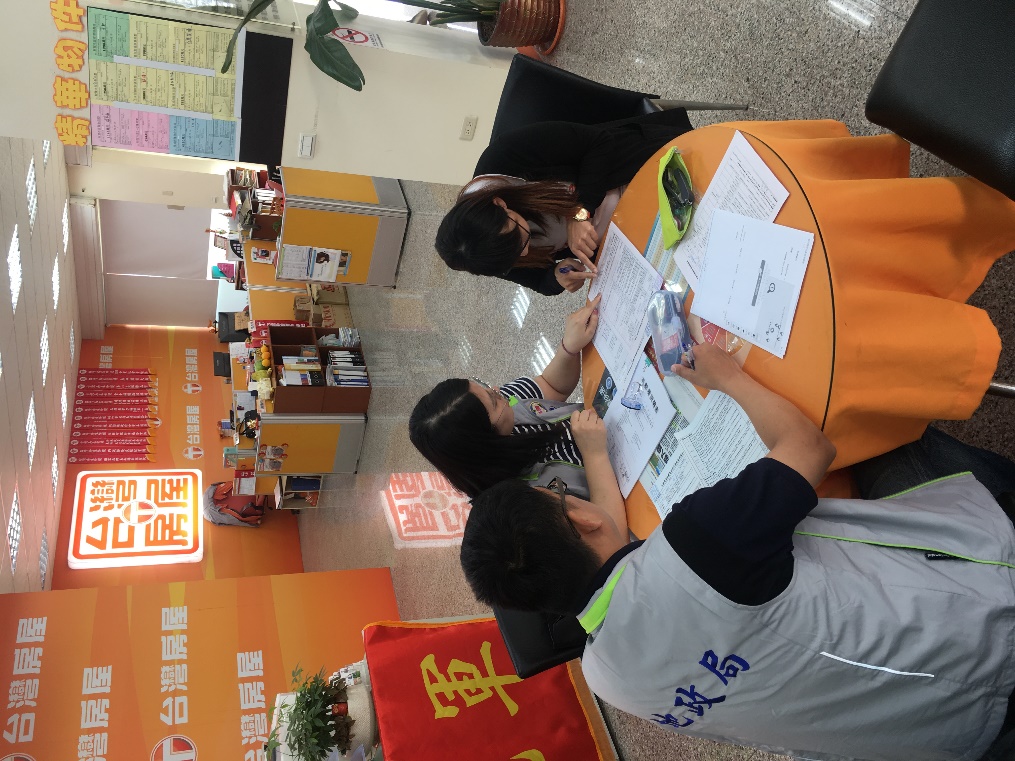 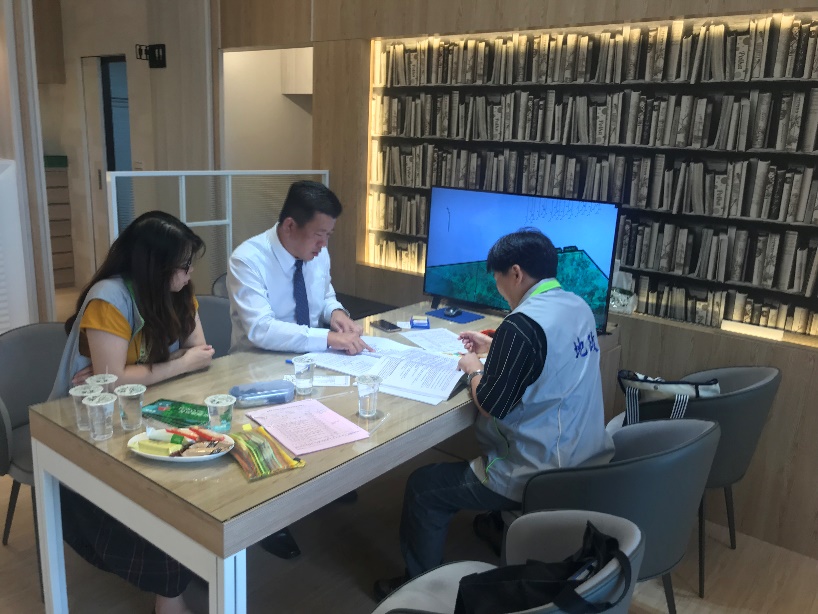 